[judul]Proposal Tugas AkhirDiajukan Dalam Memenuhi Syarat Pengajuan Tugas Akhir Program Studi Teknik Informatika Fakultas Teknik Universitas Suryakancana CianjurDisusun oleh[NPM][NAMA]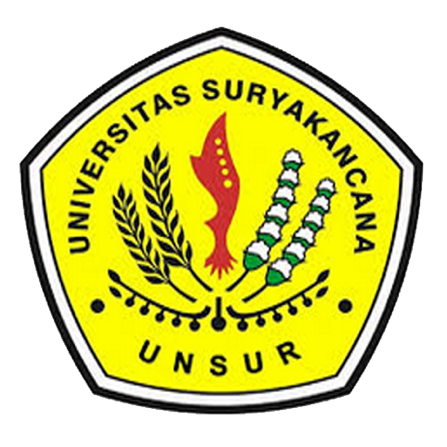 Program Studi Teknik InformatikaFakultas TeknikUniversitas SuryakancanaCianjur2021LEMBAR PERNYATAAN KARYA ILMIAH ASLINama			:  [ NAMA MAHASISWA ]NPM			:  [ NPM ]Program Studi		:  Teknik InformatikaJudul  			:  [ Judul ]Dengan ini saya menyatakan Demi Allah Yang Maha Melihat dan Maha Mengetahui bahwa dalam penelitian ini tidak terdapat karya yang pernah diajukan untuk memperoleh kelulusan gelar kesarjanaan di suatu Perguruan Tinggi, dan sepanjang pengetahuan saya juga tidak terdapat karya atau pendapat yang pernah ditulis atau diterbitkan oleh orang lain, kecuali yang secara tertulis diacu dalam naskah ini dan disebutkan dalam daftar pustaka.Dan Apabila saya berdusta dan berbuat curang maka saya siap mendapatkan sanksi dengan dibatalkannya hasil karya dan semua yang berhubungan dengan karya ini, serta memohon maaf secara lisan dan tertulis kepada pemilik asli dan lembaga Program Studi Teknik Informatika Fakultas Teknik Universitas Suryakancana Cianjur.Cianjur,Tgl NamaBulan  Tahun             Materai(nama & tanda tangan)NPMProposal Tugas Akhir[Judul]A. Latar Belakang Masalah[Alenia 1 : Teknologi Terkini yg berhubungan dgn masalah beserta Buku Sumbernya (Buku dan Jurnal)][Alenia 2 : Masalah yang akan dibahas dan harapan yang diinginkannya (Apa masalahnya? Mengapa Bermasalah? Kenapa dipermasalahkan? Dimana masalahnya? Siapa yang mempermasalahkan?)][Alenia 3 : Penyelesaian Masalah yang ada di alenia 2 dengan Teknologi yg dibahas di Alenia 1 (Bagaimana menyelesaikan masalah dengan Keinformatikaan dan Tools yg dipilih)][Alenia 4 : Pemilihan Judul dgn sasaran (contoh Efisiensi Efektifitas Kemudahan Menarik dll)]B. Rumusan Masalah[Rumusan Masalah dituliskan dalam bentuk kalimat tanya terhadap pencapaian penyelesaian judul, misalkan Bagaimana membangun Rekayasa Perangkat Lunak Penjadwalan(Judul) yang efektif dan efisien(Harapan).]C. Maksud dan Tujuan[Maksud dari penelitian tugas akhir ini adalah {judul} dengan {harapan}][Tujuan dari penelitian adalah : {uraikan harapan seandainya produk sudah jadi}]  D. Batasan Masalah[Membahas hal yang akan dibahas dan menguraikan bagian yang tidak dibahas tetapi berhubungan dengan pokok masalah]E. Metode Penelitian[Menjelaskan Teknik Pengumpulan data dan Penyelesaian Masalah dengan Paradigma Penyelesaian Perangkat Lunak dengan menyebutkan sumber rujukannya]F. Jadual Penelitian[Jadual Kegiatan Penelitian Tugas Akhir  yang digambarkan dalam bentuk tabel kegiatan]G. Data Pendukung Penelitian [Optional – Berdasarkan Tema Penelitian]{Untuk kategori kelompok Sistem Informasi : Minimal 10 Tabel}Tabel. nStruktur Tabel [nama tabel]{Untuk Sistem Pakar – Minimal memiliki 5 Kedalaman, atau Gejala lebih dari 20 Kesimpulan 10, dan mengunakan teknik multimedia (Suara-Gambar-Video)}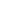 Gambar 1 Pohon Keputusan [judul]{Untuk Sistem Pendukung Keputusan – Menyebutkan minimal 7 kriteria dengan minimal 1 Metode Pendukung Keputusan}{Untuk Game – menjelaskan minimal 7 level kesulitan dan memiliki database multimedia}H. Daftar Pustaka - Terdiri dari minimal 10 Pustaka[5 Buku ber-ISBN maksimal keluaran 2010]Penulis, Judul Buku, Penerbit, Kota Penerbit, Tahun Terbitan[5 Artikel Jurnal ber-ISSN]	Penulis, Judul Artikel, Nama Jurnal, Volume Jurnal, Penerbit, Instansi Jurnal, Tahun TerbitI. Data Pengusul Proposal Tugas Akhir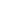 Nama		: [Nama Lengkap]NPM		: [NPM]e-mail		: [e-mail]No.HP		: [No. HP WA Aktif]Alamat		: [Alamat Rumah Tinggal]Asal Judul	: [    ] Ide Sendiri		  [    ] Melanjutkan KP		  [    ] Rekomendasi Dosen Pembimbing KP		  [    ] Rekomendasi/Ide Penelitian Dosen {Centang Salah satu, untuk rekomendasi sertakan Surat Rekomendasi Dosen}							Cianjur, tgl bulan tahun							Pengusul Proposal TA							Nama Lengkap							NPM. PENJELASAN PENULISAN PROPOSAL(Tidak perlu disertakan dalam proposal)Keterangan :{xxx } 	Komentar[ xxx ]	Ganti xxx dengan data[   ]	Centang/PilihanSurat Rekomendasi akan diberikan oleh dosen perekomendasi Judul :Judul harus mencerminkan isi penelitian yang mengandung konsep/model penelitian, sasaran penelitian (produk target), dan metode penelitian yang digunakanTidak mencantumkan Tools yang digunakanPanjang judul tidak lebih dari 20 kata dan dituliskan dalam huruf besar dengan urutan kebawah secara piramida terbalikLembar Pernyataan Keaslian Karya Ilmiah :Baca dalam hati dan berjanji, tempelkan Materai 6000. Lembar ini bisa digunakan kembali untuk revisi berikutnya sampai mendapatkan persetujuan/penerimaan Proposal Tugas AkhirPenulisan Nomor Halaman :Berikan nomor halaman di bawah tengah mulai dari Latar Belakang Masalah sampai Daftar PustakaNama TabelNama TabelTipe TabelTipe TabelMaster/Transaksi/Referensi/Temporary/History *) Master/Transaksi/Referensi/Temporary/History *) Master/Transaksi/Referensi/Temporary/History *) Master/Transaksi/Referensi/Temporary/History *) No.Nama FieldsNama FieldsTipeUkuranDeskripsi